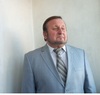 Закревский Владимир Энгельсович - 1950 Образование1980 — Киевский Национальный университет им. Т.Г. Шевченко – философский факультет - философ, преподаватель философских дисциплин.2003 — кандидат философских наук.2009-2012 — докторантура.Опыт работыЮжный научный центр Академии педагогических наук Украины. Одесса.Ноябрь 2012 — декабрь 2013.Заместитель директора по научной работеОрганизация аттестации научных сотрудников, стажировки профессорско-преподавательского состава высших учебных заведений Одессы. Взаимодействие с отделами Президиума Национальной Академии педагогических наук, с департаментом науки и технологий Министерства образования и науки Украины.Национальная Академия педагогических наук Украины. Научно-исследовательский институт высшего образования. Киев.Ноябрь 2009 — ноябрь 2012 (3 года 1 месяц)Докторант     Практическая значимость диссертационного исследования «Гуманизм как социокультурный феномен в контексте глобализации» заключается в том, что в социальную философию вводится принципиально новое понятие «социально-философская технология». Реализация в социальном взаимодействии данной инновации открывает широкие возможности, с одной стороны, значительно усилить социально-практическую составляющую образовательной деятельности и результатов научных исследований в социогуманитарном знании, а с другой – повысить деловую квалификацию работников органов социального руководства и административного управления. Таким образом, университеты получают реальную возможность принимать более активное участие в социально-экономических и социокультурных процессах, а коллективные субъекты социального организма будут постепенно учиться прислушиваться к думам и чаяниям народных масс. Южный научный центр Академии педагогических наук Украины Одесса Ноябрь 2004 — ноябрь 2009 (5 лет 1 месяц)Заместитель директора по научной работе     Освоил организационные механизмы научно-исследовательской деятельности. Руководил экспериментальной работой научных сотрудников и внедрением результатов исследований в социально-педагогическую практику. Осуществлял контроль текущей научной работы сотрудников, в числе которых - два действительных члена и два члена-корреспондента Национальной Академии педагогических наук Украины.Одесское областное научно-практическое объединение «Инновационные и информационные технологии образования» ОдессаНоябрь 1999 — ноябрь 2004 (5 лет 1 месяц)Исполнительный директорРуководил хозрасчетной организационной структурой. В 1999 году, в результате реализации авторского бизнес-плана, был создан первый в Украине коммерческий психоаналитический институт последипломного образования, успешно функционирующий и поныне.Южный научный центр Академии педагогических наук УкраиныАпрель 1998 — ноябрь 1999 (1 год 8 месяцев) ОдессаСтарший научный сотрудникОдесский институт усовершенствования учителей ОдессаАвгуст 1993 — апрель 1998 (4 года 9 месяцев)Заведующий инновационным, впоследствии научно-методическим отделом.     Осуществлял научно-методическое и организационно-педагогическое руководство созданием и развитием средних учебных заведений нового типа – лицеев, гимназий. Провел пять областных ярмарок педагогических идей, технологий и столько же конкурсов «Учитель года». Изучал и распространял передовой опыт социально-педагогической работы города и области, в том числе негосударственных учебных заведений. Всеукраинский центр «Психопедагог». Одесса.Сентябрь 1991 — август 1993 (2 года) Коммерческий директорШкола-лицей №3 Старый Оскол. Россия.Сентябрь 1987 — сентябрь 1991 (4 года 1 месяц)Заместитель директора по научно-методической работеФилиал Московского института стали и сплавов. Старый Оскол. Россия.Сентябрь 1984 — сентябрь 1987 (3 года 1 месяц)Старший преподаватель кафедры философии.Средняя школа №17. Старый Оскол. Россия.Сентябрь 1980 — август 1984  (4 года)Учитель историиРабота по совместительству     В 2003/2004 учебном году – доцент кафедры педагогики Одесского Национального университета им. И. И. Мечникова. В 2009/2012 учебных годах - доцент кафедры психологии Одесского института международной академии управления персоналом.ПубликацииФилософияСтатьи1. Здравый смысл и образовательные процессы в обществе // Наукове пізнання: методологія та технологія. — 1998. — № 1–2. — С. 123–127. http://piznannia.ho.ua/content/documenti/Naukove_piznannya%282%29.pdf 2. Попытка философско-педагогической антропологии // Наукове пізнання: методологія та технологія. — 1998. — №1 (2). — С. 50–52.http://piznannia.ho.ua/content/documenti/Naukove_piznannya%282%29.pdf 3. Третье тысячелетие: от физически и психически здорового человека к совершенному социальному устройству // Наукове пізнання: методологія та технологія. — 1999. — №1(3). — С. 34–39. http://piznannia.ho.ua/content/documenti/Naukove_piznannya%282%29.pdf 4. Теоретико-методологические предпосылки моделирования содержательного результата образовательной деятельности // Наукове пізнання: методологія та технологія. — 2000. — №1(2). — С. 110–114. http://piznannia.ho.ua/content/documenti/Naukove_piznannya%282%29.pdf 5. Проблема «Другой» в экзистенциализме // Наукове пізнання: методологія та технологія. — 2010. — №1(2). — С. 68–75. http://sisp.nkras.ru/e-ru/%E2%80%8E 6. Национальная социологическая энциклопедия. Экзистенциализм. Альтернативные толкования. Статьи по теме. http://elibrary.ru/item.asp?id=16551827 7. Проблема «Другой» в экзистенциализме // Современные исследования социальных проблем. — 2010. — N3(03). — С. 23–28.http://sisp.nkras.ru8. Экзистенциальная «Свобода» // Наукове пізнання: методологія та технологія. — 2010. — №2(3). — С. 113–118. http://piznannia.ho.ua/content/documenti/Naukove_piznannya%282%29.pdf 9. Субъекты мирового процесса: гуманистическое измерение // Перспективи. — 2010. — №3 (4). — С. 98–104.http://perspektiva.ho.ua/content/.../perspektivi_2%20_52_%202012Tezi.pdf 10. Гуманистическая трансформация мировой социальной динамики // Філософські дослідження. — 2010. — Вип. 12, ч. 1. — С. 243–255. http://fd.snu.edu.ua/info/files_articles/collection_12/part_1/article23.pdf11. Совершенный человек: религиозная и светская составляющие // Філософські і психологічні науки. — Вип. ХVI. — 2011. — №3 (28). http://www.pu.if.ua/depart/Philosophy/ua/114/ 12. Социальный и философский постмодернизм // Філософія і соціологія в контексті сучасної культури. — 2011. — №1. — С. 174–182. www.drgene.ru/portal/natural/vpnu/index.html13. Постмодернизм и глобализация // Філософія і соціологія в контексті сучасної культури. — 2011. — №3. — С. 123–131. http://bibliofond.ru/about.aspx14. Экзистенциальный гуманизм А. Камю, Ж.-П. Сартра, М. Хайдеггера // Філософія і соціологія в контексті сучасної культури. — 2011. — №2. — С. 39–46.http://revolution.allbest.ru/philosophy/00266631_0.html 15. Гуманизм Питирима Александровича Сорокина // Філософські дослідження. — 2011. — Випуск 14. ч. 2. — С. 159–167. http://fd.snu.edu.ua/info/files_articles/collection_12/part_1/article23.pdf16. Современный гуманизм: теоретико-практические коннотации // Перспективи. — 2012. — №4 (54). — С. 28–34. http://perspektiva.ho.ua/content/.../perspektivi_2%20_52_%202012Tezi.pdf 17. Онтология и гносеология аксиосферы // Вища освіта України. — 2011. — №2. — С. 134–138. http://pedpresa.com.ua/biblioteka/category/gm/vsu /18. Мировые ценности: социологическое измерение и социализация // Перспективи. — 2011. — №3 (49). — С. 48–54. http://perspektiva.ho.ua/content/.../perspektivi_2%20_52_%202012Tezi.pdf 19. Европа, Украина, США: ценностные системы // Перспективи — 2011. — №2. — С. 42–48. http://perspektiva.ho.ua/content/.../perspektivi_2%20_52_%202012Tezi.pdf 20. Глобальная этика в религиозном и светском измерениях // Філософія освіти. — 2011. — №1. — С. 128–135. http://philosopheducation.com/biweekly/ 21. Социокультурный феномен «счастье» как предмет эмпирических исследований на Западе и в США // Гілея. — 2011. — №1. — С. 128–135. http://gileya.org/index.php?ng=library&cont22. Социализация социальной философии // Грані. — 2011 — № 3. — С. 86-90 http://www.grani.org.ua 23. Социальные технологии как инструменты преобразований // Філософські і психологічні науки. — 2012. — Вип. ХVI. — С. 47–50. http://www.pu.if.ua/depart/Philosophy/ua/114/24. «Блеск» глобального социогуманитарного знания и его социально-практическая «нищета» // Перипетії. — 2012. — № 2. — С. 59–63. http://www-philosophy.univer.kharkov.ua/ua/kafedra/staff_tpf/visnyk_1012.pdf25. Социогуманитарное знание Украины: перспективы развития // Науковий вісник Донецького Національного університету економіки і торгівлі імені М. Туган-Барановського. — 2012. — № 2. — С. 145–152. www.stattionline.org.ua/.../8674-sociogumanitar26. Социальное моделирование будущего // Схід. — 2012. — № 12. С. 138–145. http://piznannia.ho.ua/content/documenti/Naukove_piznannya(2).pdf27. Совершенный человек: религиозная и светская составляющие // Гілея. — 2013. — Випуск 73. (№61). — С. 202–205. http://e-catalog.mk.ua/cgi/base_moba/cgiirbis_64.exe? 28. Нормативное: социально-этическая сущность и эпистемологические практики // Наукове пізнання: методологія та технологія. — 2013. — Випуск 1 (30). — С. 57–63. http://piznannia.ho.ua/content/documenti/Naukove_piznannya%282%29.pdf29. Реальность и перспективы Федерального образовательного гуманизма // Современные исследования социальных проблем // Красноярск. 2013 Сдана в редакцию.Монографии и…1. Артетип совершенного человека как феномен общественного сознания // Диссертация на соискание ученой степени кандидата философских наук. Специальность 09.00.03. – социальная философия и философия истории. Южноукраинский государственный педагогический университет имени К. Д. Ушинского. — Одесса. — 2002. — 164 с. — (На правах рукописи).http://disser.com.ua/contents/6964.html http://dissland.com2. Артетип досконалої людини як феномен суспільної свідомості: автореферат дисертації на здобуття наук. ступеня канд. філос. наук; спец. 09.00.03 «Соціальна філософія та філософія історії» / Закревський Володимир Енгельсович; Південноукр. держ. пед. ун-т. ім. Костянтина Ушинського. – Одеса, 2002. – 20, [1] с., включ. обкл. – Бібліогр.: с. 15. http://hklib.npu.edu.ua/cgi-bin/irbis64r/cgiirbis_64.exe? 3. Экзистенциализм — это гуманизм!? Критика экзистенциального разума // Philosophy /store/gb/category/philosophy/13 LAP LAMBERT Academic Publishing/books/gb/published_by/lap-lambert-academic-publishing/47/products  (2012-06-14) - ISBN-13: 978-3-8473-2650-2 - 79.00 €. http://dnb.d-nb.de4. Монография. Конструктивный гуманизм: генезис, цели // Одесса. — 2013. — 412 с. — Рукопись.5. Гуманизм как социокультурный феномен в контексте глобализации // Диссертация на соискание ученой степени доктора философских наук. Специальность 09.00.03. — социальная философия и философия истории. — Институт высшего образования Национальной Академии педагогических наук Украины. — Одесса. — 2013. — 439 с. — Рукопись.6. Стратегическое взаимодействие. Социогуманитарная стратеология. Екатеринбург. — 2017. — 409 с. — Рукопись.7. Стратегии развития: социально-философские и социально-педагогические технологии. — Екатеринбург — 2018. — 239 с. — Рукопись.Психология и педагогикаСтатьи1. О противоречии целей образования и условий их реализации в социально-педагогичеcкой практике // Наука і освіта. — 1997. — №1. — С. 14–18. www.tuugo.com.ua/.../наука-і-освіта-журнал7  2. Роль социогуманитарного знания в совершенствовании образовательной деятельности и общественных отношений на основе анализа проекта «Государственного стандарта общего среднего образования Украины) // Наука і освіта. — 1998. — № 1–2. — С. 34–37.www.tuugo.com.ua/.../наука-і-освіта-журнал7  3. Механизмы оценки качества образовательных услуг в условиях рынка // Наука і освіта. — 2002. — №3–4. — С. 23–25. www.tuugo.com.ua/.../наука-і-освіта-журнал7  4. Индивидуальное обучение и экстернат в системе общего среднего образования // Наша школа. — 2003. — №4. — С. 28–31. 5. Проблемы смысла жизни в ранней юности // Науковий вісник Південно-українського державного університету імені К. Д. Ушинського. — Збірник наукових праць. — 2007. — №11. — С. 22–27. http://pdpu.edu.ua/index.php?option=com_content&view=article&id=2486. Экстернат как форма развития одаренности // Наука і освіта. — 2008. — № 1 (2). — 143–147. www.tuugo.com.ua/.../наука-і-освіта-журнал7  7. Перспективы развития индивидуального обучения и экстерната // Директор школи, ліцею, гімназії. — 2008. — № 2. — С. 49–54.http://director.npu.edu.ua /8. Жизнепонимание в ранней юности // Управління школою. — 2008. — № 19/21. — С. 81–85. http://ourschool.ucoz.ua/...shkoli/.../13-1-0-26 9. Теоретические основы понятия «жизненный путь» // Наука і освіта. — 2009. —№ 6. — 238–244. www.tuugo.com.ua/.../наука-і-освіта-журнал7  10. Социально-практические основы жизненного пути // Наука і освіта. — 2009. — № 8. — 59–62. www.tuugo.com.ua/.../наука-і-освіта-журнал7  11. Методологические основы понятия «жизненный опыт» // Наука і освіта. — 2010. — №5. — С. 56–61. www.tuugo.com.ua/.../наука-і-освіта-журнал7  12. Индивидуальный опыт — междисциплинарный подход // Наука і освіта. — 2010. — №3. — С. 171–176. www.tuugo.com.ua/.../наука-і-освіта-журнал7  13. Психология смысла в эпоху модерна и постмодерна // Наука і освіта. — 2010. — №8. — С. 19–23. www.tuugo.com.ua/.../наука-і-освіта-журнал7  14. Детерминанты ценностно-смысловой сферы // Науковий вісник ПУНПУ імені К. Д. Ушинського. — 2010. — №11/12. — С. 7–13. http://pdpu.edu.ua/index.php?option=com_content&view=article&id=248 15. Потребность и выбор как составляющие смысла // Наша школа.–– 2010. –– №3. — С. 45–49. 16. Мировоззрение как составляющая психосферы // Наука і освіта. –– 2010. — №5. — С. 49–53. www.tuugo.com.ua/.../наука-і-освіта-журнал7  17. Эволюция и реализация смысла // Наша школа. — 2011. — № 5 — С. 73-79. 18. Временная перспектива индивида: теоретический и практический аспекты // Наука і освіта. — 2011. — №4. — С. 78–85. www.tuugo.com.ua/.../наука-і-освіта-журнал7  19. Стратегия жизни как фактор социально-профессионального самоопределения // Наука і освіта. — 2012. — № 4. — С. 43–49. www.tuugo.com.ua/.../наука-і-освіта-журнал7  20. Стратегия жизни: социально-профессиональный контекст // Наша школа. — 2012. — № 4. — С. 43–49.21. Развитие суперпрофессионалов: антропосоциальное и социально-педагогическое измерения // Наука і освіта. — 2012. — №4. — С. 70–74. www.tuugo.com.ua/.../наука-і-освіта-журнал7 22. Профессионализация личности и личностное развитие профессионала // Наука і освіта. — 2012. — № 4. — С. 59–63. www.tuugo.com.ua/.../наука-і-освіта-журнал7  23. Качества и свойства профессионала // Наука і освіта. — 2012. — №13. — С. 117–121. www.tuugo.com.ua/.../наука-і-освіта-журнал7  24. Инновационный организационно-педагогический механизм развития одаренной студенческой молодежи // Наука і освіта. — 2013. - С. 107–111.www.tuugo.com.ua/.../наука-і-освіта-журнал7  25. Планирование жизни как социально-педагогический феномен // Наша школа. — 2013. — №6. —С. 112–115.www.tuugo.com.ua/.../наука-і-освіта-журнал7  26. Личный этический кодекс профессионала // Наша школа. — 2013. — №6. —С. 45–48.27. Развитие творческого потенциала образовательной деятельности // Наука і освіта. — 2014. www.tuugo.com.ua/.../наука-і-освіта-журнал7  28. Гуманизация трудовой деятельности профессионала // Наука і освіта. — 2014. www.tuugo.com.ua/.../наука-і-освіта-журнал7 Монографии и…1. Методика развития индивидуальности воспитанника // Психологія і педагогіка життєтворчості особистості. — К.: Інститут змісту і методів навчання АПН України, 1996. — Науково-методичний посібник — Т. 1. — Розділ 7. — С. 708–736. http://biblioteka.cdu.edu.ua/cgi-bin/catsearch.pl?qtype=simple&query 2. Поиск стратегических ориентиров образования // Мистецтво життєтворчості особистості. Життєтворчий потенціал нової школи. Науково-методичний посібник. Інститут змісту і методів навчання АПН України. — Київ. — 1997. — Т. 2. — С. 785.http://books.google.com.ua/books/about/ 3. Оценка системы деятельности общеобразовательной средней школы и развитие региональных систем образования // Научно-методическое пособие. — Одесса. — 2004. — 82 с. 4. Развитие личностной направленности старшеклассников в условиях индивидуального обучения // Научно-методическое пособие — Одесса. — 2009. — 192 с. 5. Жизненный цикл развития личности профессионала // Научно-методическое пособие. — Одесса. — 2013. — 234 с.Научно-практический материал.Модельная программа развития универистета.Научно-исследовательская лаборатория «Элита нации» университета.Региональная социально-педагогическая программа «Национальная элита».Региональный центр подготовки элиты нации «Суперпрофессионал».Целевая дифференциальная магистратура университета. Учебно-научно-внедренческий центр университета.Социотехнополис регионального университета.Модельная региональная программа развития системы образования.Институт стратегий и технологий региона. Региональная модельная программа. Межнациональное согласие.Региональная модельная программа. Развитие человеческого ресурса и социального капитала региона. Национальная научно-исследовательская лаборатория стратегической активности регионального университета. Участие в научных форумах1. Социальный индивид как структурная единица социальной системы // Доклады и сообщения международной научно-практической конференции «Образование в современном обществе: проблемы, теория, практика». — Одесса, ЮУГПУ им. К. Д. Ушинского. — 1996. — С. 213-215.2. Инновационная деятельность в Украине: социотехнополис // Матеріали міжнародного симпозіуму, присвяченого 190-й річниці ПУДПУ імені К. Д. Ушинського. – 25–30 травня 2007 р. — 295 с. — С. 51-55.3. Взаимодетерминация глобализации и постмодернизма // Збірник наукових праць за матеріалами 3 міжнародної науково-практичної конференції «Релігія, релігійність, філософія та гуманітаристика у сучасному інформаційному просторі: національний та інтернаціональний аспекти», Рубіжне, 27 — 29 грудня 2011 р. / Східноукраїнський Національний університет імені Володимира Даля; за загальною редакцією к. філос. н. М. А. Журби. — Рубіжне, Східноукраїнський Національний університет імені Володимира Даля, 2011. — 267 с. — C. 121-123.www.snu.edu.ua 4. Социализация мирових ценностей // Збірник матеріалів конференції «Міжнародні відносини в умовах 21 століття: сучасна теорія і практика», Львів, 17—18 листопада 2011 р. / Львівський Національний університет імені І. Франка; за загальною редакцією І. М. Городиського. — Львів: Львівський Національний університет імені І. Франка, 2011. — 264 с. — С. 123-125.http://intrel.lnu.edu.ua/download.php?download=announces&id=350 5. Национальная идея Украины: введение к методологии и социальной технологии / Збірник тез доповідей 10 ювілейної міжнародної науково-практичної конференції: «Розвиток України в 21 столітті: економічні, соціальні, екологічні, гуманітарні та правові проблеми», Тернопіль, 10 червня 2011 р.; за загальною редакцією к. філос. н. А. М. Созанського. — Тернопіль: Тернопільський Національний економічний університет. Рада молодих вчених. — 2011. — 248 с. — С. 244-246.www.tneu.edu.ua/faculty/uf/department-prep /‎ 6. Моделирование социальных технологий  инновационный вектор современной научной методологии / Матеріали X міжнародної наукової конференції «Традиція і культура. Людина в пошуках істини» – Частина ІІІ. К: Видавництво КНУ імені Тараса Шевченка, 2011.– С.8-9.www.psy-genetno.org.ua/node/24 ‎ 7. Мегаколлективные субъекты мирового социального процесса / Збірник наукових праць «Актуальні питання, проблеми та перспективи розвитку гуманітаристики у сучасному інформаційному просторі: національний та інтернаціональний аспекти», Луганськ, 30—31 травня 2012 р. / Східноукраїнський Національний університет імені Володимира Даля; за загальною редакцією к. філос. н. М. А. Журби. — Луганськ: Східноукраїнський Національний університет імені Володимира Даля, 2012. — 236 с. — С. 108-111.www.snu.edu.ua/uploads/site.../2012/.../teolog..8. Социально-творческий потенциал социогуманитарного знания Украины // Материалы 5 международной научно-практической конференции «Образование и наука в условиях глобальных вызовов», Симферополь-Судак, 7—9 июня . / Крымский институт бизнеса; общая редакция к. филос. н. В. И. Тарасова. — Симферополь-Судак: Крымский институт бизнеса, 2012. — 244 с. — С. 43-46.http://istina.msu.ru/workers/387383/reports/year/2012 / 9. Социально-творческий потенциал социогуманитарного знания / Матеріали міжнародної науково-практичної конференції «Філософія та соціологія трансформаційного суспільства», Сімферополь-Судак, 24-26 травня 2012 р. ; за загальною редакцією к. філос. н. В. І. Тарасова. — Симферополь-Судак : Крымский институт бизнеса, 2012. — 132 с. — С. 47-50.www.educrimea.com/upload/.../2012transform. 10. Ценностные системы Украины и мира: Матеріали 3 Всеукраїнської науково-практичної конференції [«Українська культура та ментальність: самобутність в умовах глобалізації»], (Сімферополь — Ялта, 26—28 січня 2012 р.) / Кримський інститут бізнесу; за загальною редакцією к. філос. н. В. І. Тарасова. — Сімферополь — Ялта, 2012. — 235 с. — С. 173—175.www.educrimea.com/upload/2012/2012ukrkult.pdf 11. Мега-университеты // Тезисы первой научно-практической конференции «Новая эпоха, новое время, здоровая нация», 21-22 октября 2011 года. Одесса. http://o630529467.at.ua/load/0-0-0-8-20Публикации в сетиАртетип совершенного человека как социально-этический инвариант полиэтнических человеческих общностей – 24 c. http://h.ua/story/399593 Нормативное как социокультурный феномен – 24 c.http://h.ua/story/399597 The Palace of Perfection – 3 c.http://h.ua/story/399601М. Пруст и С. Дали – два полюса экзистенциальной художественности – 64 c.http://h.ua/story/399605 «Элита нации». Обоснование содержания и направлений деятельности – 9 c.http://h.ua/story/399606 Глобальная идея – универсальная идеология – 28 с.http://h.ua/story/359849/      Опубликовано двадцать восемь статей в специализированных по социальной философии научных журналах и подготовлено пять крупных философских работ разного жанра. Опубликовано двадцать восемь статей в специализированных по психологии и педагогике научных журналах, подготовлено пять крупных психолого-педагогических работ разного жанра. Принимал участие в одиннадцати очных научных форумах. Всего семьдесят шесть публикаций в журналах Украины и Российской Федерации, а также сто сорок два научно-образовательных упоминаний в сети Интернет.Сфера научно-практических интересов     Концептуальное конструирование и организационное программирование моделей инновационных объектов и процессов; комментированный анализ функционирования существующих образовательных и социокультурных организационных структур, социально-экономические отношений, традиционной социально-профессиональной динамики; инновационное социально-профессиональное развитие; антропосоциальное проектирование вершинных достижений. Дополнительно о себе.Свободно владею компьютером; коммуникабелен; легко усваиваю новую информацию, имею высокий инновационный потенциал. Энтузиазм при освоении новых предметных областей и проблемных полей. Достойная работоспособность, устойчивая продуктивность.Увлечения - велосипед, плавание, баскетбол.Русский — родной.Английский — читаю и беседую.Узбекский — базовые знания.Украинский — свободно владею.Портфолио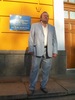 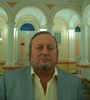 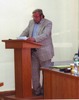 